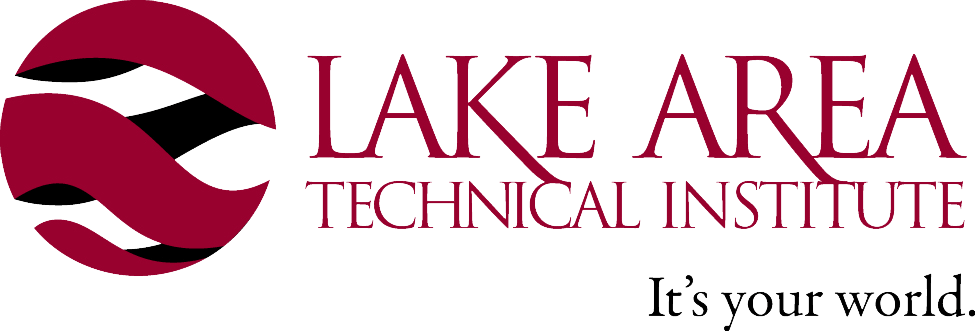 Practical Nursing ProgramMax MillionObjectivesStudents will obtain and interpret vital signs.Students will apply clinical reasoning to the situation.Students will communicate with other healthcare providers.Students will address a need for family teaching.Students will prioritize care and communicate findings with their teammates.Students will delegate tasks as necessary.Students will understand the unique nutrition goals that apply to dying patientsUnderstand the different routes of medication delivery in the dying patient.Understand which meds will work for the different kinds of pain that a dying patient may experience.Demonstrate understanding of medications to be administered to the patient.Manage and prioritize the cares of a long term care patient in the dying process.Students will be able to educate family on the different signs and symptoms that are associated with death and dying.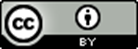 This work is licensed under a Creative Commons Attribution 4.0 International License.  This document is 100% funded by the South Dakota Allied Health Training Consortium $2.5 million TAACCCT grant from the U.S. Department of Labor, Employment and Training Administration.  The product was created by the grantee and does not necessarily reflect the official position of the U. S.  Department of Labor. The U. S. Department of Labor makes no guarantees, warranties, or assurances of any kind, express or implied, with respect to such information, including any information on linked sites and including, but not limited to, accuracy of the information or its completeness, timeliness, usefulness, adequacy, continued availability, or ownership. LATI is an equal opportunity employer. Auxiliary aids and services are available upon request to individuals with disabilities.